Aileen, RM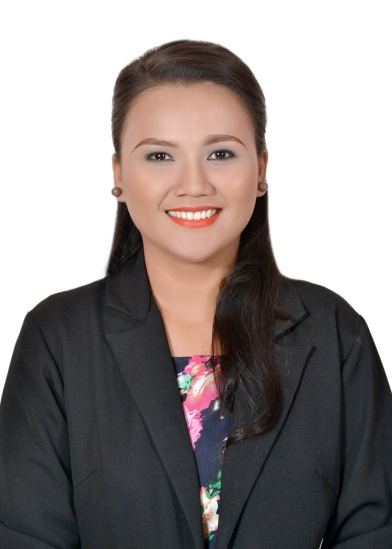 Aileen.339201@2freemail.com _______Objectives		Committed and service person aspiring and seeking a position within the firm that will challenge proven skills and experience in resourcefulness, determination, teamwork and innovation. To demonstrate ability to work in fast-paced, complex, high pressured environments where initiative, maturity and the ability to anticipate and develop affective, timely solutions are essentials. Career characterized by work ethics emphasizing dedication, trustworthiness, integrity and hard work.Highlights of Qualifications  With excellent communication and interpersonal skills.Capable of managing the entire jobs assigned with diligence and punctuality.Well structured and stylish self-correspondence and effective public relations.Right attitude and sincerity to the jobs assigned.Good behavior and pleasing manner with a high sense of responsibility.Educational Background	College			University of Saint Anthony					San Miguel, Iriga City, PhilippinesDiploma in Midwifery                                                     	  	With PRC license #: 0171886                           				Valid until: 04/05/2019						June 2013 – March 2016Personal Skills	: Service Orientation actively looking for ways to help people.	: Ability to communicate and send effectively messages with a receptive attitude.	: First Aid and CPR Certified	: Ability to get on well with people from a wide range of backgrounds	: Adept at supervising and caring for children in the absence of parents or regular caregiver	: Highly skilled in diaper-changing and bottle-feeding	: Proficient in computers/technology	: providing empathic and compassionate care	: Have sense of HumorProfessional Experience: MERCURY DRUG STORE - Iriga City, Philippines			Nov. 11, 2013 – Nov. 28, 2016  PharmacistsPrepares medication by reviewing and interpreting physician orders; detecting therapeutic incompatibilities.Provides pharmacological information by answering questions request of health care professionals; counseling patient on drug therapies.Protect patient and technicians by adhering to infection – control protocols.Maintain safe and clean working environment by complying with procedures, rules and regulations.Keeping up to date with current pharmacy practice, new drugs and their uses.Managing a needle and syringe exchange.Measuring and fitting compression hosiery.: MS. CYRIL ROMERO’s Family- Iriga City, Philippines		January 2012 to June 2013  Babysitter• Bathe and dress infants and toddlers
• Change diapers and provide toilet training
• Prepare formulas and bottle-feed infants
• Prepare nutritious meals for children in keeping with employer’s instructions
• Arrange activities, games and day trips to give amusement and exercise to kids
• Take complete responsibility of children in the absence of parents
• Perform light housekeeping tasks: CHILDRENS NIGHTINGALE DAY CARE CENTER-  Iriga City, Philippines							January 2009 to August 2012  Volunteer Nursery TeacherCan act as a caregiver, educator and primary emotional resource for the young children in her care. Providing for a child's basic needs by feeding, cleaning and protecting the well-being of children.Prepare educational lessons, plan games and activities, and facilitate hands-on learning activities or field trips.Maintain order in the classroom by ensuring children behave, get along with others and respect one another.Liaising with parents, carers and professionals such as speech therapists and health visitorsMonitoring and recording progressWork Related Experiences: BICOL MEDICAL CENTER – Naga City, Philippines		  August 2013 – February 2016  Student Midwife (DR & MATERNITY WARD & OPD & NICU): RINCONADA MEDICAL CENTER - Nabua, Camarines Sur, Philippines  August 2013 – February 2016  Student Midwife (ER & WARD): STA. MARIA JOSEFA HOSPITAL - Iriga City, Philippines  August 2013 – February 2016  Student Midwife (ER & WARD): PEÑAFRANCIA FESTIVAL - Naga City, Philippines  September 10 – 17, 2016  Volunteer First Aider (RED CROSS) Trainings and Seminars	: BASIC LIFE SUPPORT AND FIRST AID TRAINING	  University of Saint Anthony	  February 3 – 5, 2016	: NC III BOOKKEEPING  	  Oliveros College, Inc.  	  September 28, 2014	: BASIC INTRAVENOUS THERAPHY AND PERINEAL SUTURING  	  University of Saint Anthony  	  January 2012	: NC II CARE GIVER  	  University of Saint Anthony   	  March 2012Personal Information	Nationality			: Filipino	Sex				: Female	Birth Date			: April 5, 1993	Height				: 5’4”	Weight			: 62 kls.	Religion			: Roman Catholic	Languages Spoken		: English, Tagalog	Marital Status		: SingleCharacter ReferencesUpon request